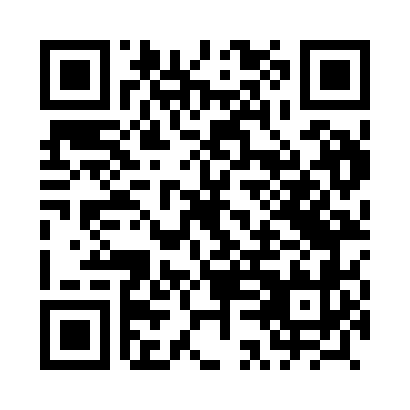 Prayer times for Falkowa, PolandWed 1 May 2024 - Fri 31 May 2024High Latitude Method: Angle Based RulePrayer Calculation Method: Muslim World LeagueAsar Calculation Method: HanafiPrayer times provided by https://www.salahtimes.comDateDayFajrSunriseDhuhrAsrMaghribIsha1Wed2:555:1312:345:397:5510:042Thu2:525:1112:335:407:5610:063Fri2:485:0912:335:417:5810:094Sat2:455:0812:335:427:5910:125Sun2:425:0612:335:428:0110:146Mon2:395:0412:335:438:0210:177Tue2:365:0312:335:448:0410:208Wed2:335:0112:335:458:0510:239Thu2:305:0012:335:468:0710:2610Fri2:264:5812:335:478:0810:2811Sat2:234:5712:335:488:1010:3112Sun2:204:5512:335:498:1110:3413Mon2:174:5412:335:498:1310:3714Tue2:174:5212:335:508:1410:4015Wed2:164:5112:335:518:1510:4116Thu2:164:5012:335:528:1710:4217Fri2:154:4812:335:538:1810:4318Sat2:154:4712:335:538:1910:4319Sun2:144:4612:335:548:2110:4420Mon2:144:4512:335:558:2210:4421Tue2:134:4312:335:568:2310:4522Wed2:134:4212:335:578:2510:4623Thu2:134:4112:335:578:2610:4624Fri2:124:4012:335:588:2710:4725Sat2:124:3912:335:598:2810:4726Sun2:124:3812:345:598:2910:4827Mon2:114:3712:346:008:3110:4828Tue2:114:3612:346:018:3210:4929Wed2:114:3612:346:018:3310:5030Thu2:104:3512:346:028:3410:5031Fri2:104:3412:346:038:3510:51